Pengguna yang dihormati, Bahagian Infostruktur memerlukan bantuan anda untuk mengisi borang maklumbalas di bawah bagi tujuan penambahbaikan perkhidmatan untuk anda.BAHAGIAN A : TAHAP KEPUASAN PERKHIDMATANSila tandakan jawapan yang anda rasa paling sesuai.BAHAGIAN B : KOMEN/ CADANGAN (KEMUDAHAN ICT YANG DISEDIAKAN UiTM CAWANGAN KEDAH)~ TERIMA KASIH ATAS KERJASAMA ANDA ~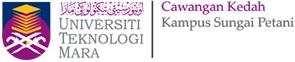 BAHAGIAN INFOSTRUKTURUNIVERSITI TEKNOLOGI MARA (UiTM) CAWANGAN KEDAHNo Telefon: 04-456 2102/ 2107/ 2109Emel: infokedah@uitm.edu.myBORANG MAKLUMBALAS PELANGGAN (MAKMAL KOMPUTER)MK 1MK 3MK 5MK 7MK 9MK 11MK 13MK iMacMK 2MK 4MK 6MK 8MK 10MK 12MK 14 MK StafPelajarPensyarahSkala:1 - Tidak Memuaskan2 - Memuaskan3 - Neutral4 - Baik5 - Sangat BaikBilPerkaraSkalaSkalaSkalaSkalaSkalaBilPerkara123451Perkakasan komputer di dalam makmal komputer2Perisian komputer yang terdapat di makmal komputer3Projektor LCD/LED/TV dan layar di dalam makmal komputer4Capaian internet menggunakan komputer makmal komputer5Kekemasan pendawaian elektrik/ internet6Suhu bersesuaian, tidak terlampau panas/ sejuk7Susun atur komputer untuk sesi pengajaran/ pembelajaran8Kebersihan di dalam makmal komputer9Persekitaran makmal komputer untuk sesi pengajaran/ pembelajaran10Tindak balas staf terhadap aduan di  makmal komputer